RECOVERY ACTION PLAN PROGRESS REPORT - Report by Chief ExecutiveDesignation:		Chief ExecutiveDate:		           18 August 2020Scenario Planning Model 2020/21                                                                                                                                  APPENDIX AAPPENDIX BSummary of HLH Board events and key decisions19 March 2010 - HLH Board meetingInitial estimates of deficit £11.4mInitial actions – staff safety and welfare; support Council in civil contingency; mitigate financial losses2 April - Special Meeting of HLH BoardBoard Approval to make an application to HMRC on the UK Govt JRS scheme16 April Covid-19 Situation report to HLH BoardProjected budget gap £4,753m (based on September re-opening) Update on Recovery Action PlanUpdate on financial mitigation plan14 May - Special Update to HLH BoardUpdate on JRS Update on Financial Scenario Update on Recovery Action Plan25 May - Finance and Audit CommitteeJRS updateFinancial update £4.384m deficit18 June - Highlife Highland Board Meeting Financial update £3.3m deficit (sensitivity range £1.3m to 4.1m (deficits))Further financial mitigation measures approvedApproved removal of JRS scheme top-up of 20% for all furloughed staff Recovery Action Plan approved10 August - Finance and Audit CommitteeFinancial update £1.5m deficit (sensitivity range £0.8m to 1.8m (deficits))APPENDIX C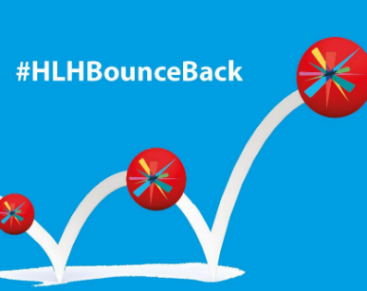  V7.0 - 27 Aug 2020Legend
HIGH LIFE HIGHLAND – Recovery Action Plan (RAP)Back to Business – July saw the first HLH site re-open with the Ben Nevis Visitor Centre re-opening its doors on 15 July 2020, closely followed by a number of libraries and visitor attractions.  Learning from this initial phase it clearly demonstrated that the main challenges for HLH within our ‘BounceBack’ campaign would be customer and staff confidence to provide the necessary assurance that our facilities were safe and compliant, whilst balancing compliance, staff needs and the financial viability of re-opening.  Additionally, any medium/long term prevention of access to the shared school/HLH estate could further exacerbate this situation. Senior Responsible Officer (Sponsor and Owner) – Chief ExecutiveLead Officer for the Recovery Action Plan – Simon Swanson – Corporate Programme ManagerRecovery Action Plan Delivery against Scottish Government Route MapHIGH  HIGHLAND REPORT TO BOARD OF DIRECTORS 27 August 2020AGENDA ITEM REPORT No HLH    /20SummaryThe purpose of this report is to update the High Life Highland Board on the Recovery Action Plan (RAP), underpinned by the hlhbounceback marketing campaign. It is recommended that Directors comment on and note:that despite projected income losses of £9.345m, extensive mitigation means that the HLH reasonable worst-case year-end deficit has been reduced from initial estimates of £11.4m down to £1.55m (with a sensitivity of £0.8m to £1.8m (deficits));that the current projected year-end deficit of £1.55m equates to 5% of HLH overall turnover (£30.8m);that £4.7m is projected to be drawn down from the UK Government Job Retention Scheme (JRS);that total in-year mitigation of £7.75m (JRS income plus other costs mitigations) equates to 25% of HLH overall turnover;the significant amount of joint working between High Life Highland and the Highland Council to serve our citizens and communities during the Pandemic;the governance and due diligence arrangements for recovery;RAP progress against the plan and the seven key themes; the vital importance of early HLH access to the school estate;that strategic alignment with The Highland Council will be critical to realisation of overall benefits, with rationalisation a particular area of potential joint working;that HLH main effort is now shifting from mitigation to strategic business recovery planning;that HLH is confident that it can recover in FY21/22 with some one-off support; and that HLH services that support vulnerable groups, music tuition and project management of the Inverness Castle Project have continued throughout lockdown. SummaryThe purpose of this report is to update the High Life Highland Board on the Recovery Action Plan (RAP), underpinned by the hlhbounceback marketing campaign. It is recommended that Directors comment on and note:that despite projected income losses of £9.345m, extensive mitigation means that the HLH reasonable worst-case year-end deficit has been reduced from initial estimates of £11.4m down to £1.55m (with a sensitivity of £0.8m to £1.8m (deficits));that the current projected year-end deficit of £1.55m equates to 5% of HLH overall turnover (£30.8m);that £4.7m is projected to be drawn down from the UK Government Job Retention Scheme (JRS);that total in-year mitigation of £7.75m (JRS income plus other costs mitigations) equates to 25% of HLH overall turnover;the significant amount of joint working between High Life Highland and the Highland Council to serve our citizens and communities during the Pandemic;the governance and due diligence arrangements for recovery;RAP progress against the plan and the seven key themes; the vital importance of early HLH access to the school estate;that strategic alignment with The Highland Council will be critical to realisation of overall benefits, with rationalisation a particular area of potential joint working;that HLH main effort is now shifting from mitigation to strategic business recovery planning;that HLH is confident that it can recover in FY21/22 with some one-off support; and that HLH services that support vulnerable groups, music tuition and project management of the Inverness Castle Project have continued throughout lockdown. SummaryThe purpose of this report is to update the High Life Highland Board on the Recovery Action Plan (RAP), underpinned by the hlhbounceback marketing campaign. It is recommended that Directors comment on and note:that despite projected income losses of £9.345m, extensive mitigation means that the HLH reasonable worst-case year-end deficit has been reduced from initial estimates of £11.4m down to £1.55m (with a sensitivity of £0.8m to £1.8m (deficits));that the current projected year-end deficit of £1.55m equates to 5% of HLH overall turnover (£30.8m);that £4.7m is projected to be drawn down from the UK Government Job Retention Scheme (JRS);that total in-year mitigation of £7.75m (JRS income plus other costs mitigations) equates to 25% of HLH overall turnover;the significant amount of joint working between High Life Highland and the Highland Council to serve our citizens and communities during the Pandemic;the governance and due diligence arrangements for recovery;RAP progress against the plan and the seven key themes; the vital importance of early HLH access to the school estate;that strategic alignment with The Highland Council will be critical to realisation of overall benefits, with rationalisation a particular area of potential joint working;that HLH main effort is now shifting from mitigation to strategic business recovery planning;that HLH is confident that it can recover in FY21/22 with some one-off support; and that HLH services that support vulnerable groups, music tuition and project management of the Inverness Castle Project have continued throughout lockdown. 1.2.1.2.Business Plan ContributionThis report supports all nine of the highlighted Business Outcomes from the High Life Highland (HLH) Business Plan:Sustain a high standard of health and safety, and environmental performanceImplement the Service Delivery Contract with The Highland Council Improving customer engagement and satisfactionImproving staff engagement and satisfactionEnhance the positive charity imageBe a trusted and effective partnerAchieve sustainable growth across the organisationDevelop health and wellbeing across Highland communitiesDevelop and promote the High Life brandBackgroundBusiness Plan ContributionThis report supports all nine of the highlighted Business Outcomes from the High Life Highland (HLH) Business Plan:Sustain a high standard of health and safety, and environmental performanceImplement the Service Delivery Contract with The Highland Council Improving customer engagement and satisfactionImproving staff engagement and satisfactionEnhance the positive charity imageBe a trusted and effective partnerAchieve sustainable growth across the organisationDevelop health and wellbeing across Highland communitiesDevelop and promote the High Life brandBackground2.13.3.13.23.33.44.4.15.5.15.22.13.3.13.23.33.44.4.15.5.15.2High Life Highland leisure and community facilities, libraries and museums closed on Friday 20 March 2020, with the majority of employees placed on furlough leave under the UK Government Job Retention Scheme (JRS). Key personnel have been retained to undertake essential tasks, including: business continuity functions; maintenance of a comprehensive digital offering to customers and youth and adult learning services in support of the vulnerable. HLH project management of the Inverness Castle Project has also continued unabated, with the project remaining on target despite lockdown.  Financial PositionThe Highland Council (THC) has honoured its grant settlement to High Life Highland and throughout the Pandemic both organisations have worked collaboratively to support the citizens and communities that we jointly serve. A summary record of the contributions made by HLH in partnership with THC can be found at para 9.1 of this report.   Despite a projected loss of income of £9.345m, HLH has gradually reduced the projected deficit from initial estimates of £11.4m to £1.55m, this represents 5% of HLH overall turnover. The total in-year mitigation of £7.75m (JRS income plus other cost mitigations) equates to 25% of HLH overall turnover. Tangible progress has been made in addressing the deficit, but difficult decisions have had to be taken by the HLH Board, with obvious leadership challenges for the senior team. Financial mitigation has been achieved by: optimal use of the JRS scheme (including removal of the 20% top-up to furloughed employees); removal of all relief staff costs / additional salary payments; reductions in all other costs across the organisation; retention of income (including retention of over 7,000 High Life subscriptions and through innovative use of technology (Music Tuition). Clearly, some of this comes at a cost, especially given that relief staff are generally aged 18-25 and will be further impacted by the macro-economic situation in the region. Trade Union consultation has been comprehensive throughout and employee relations remain very positive.Financial projections are detailed at Appendix A. The main effort is now being shifted from mitigating the in-year impact of the Pandemic, to strategic business planning to re-build and sustain the Trust as restrictions are eased and the external environment transitions to a new normal. Governance Standard governance has been followed throughout the pandemic, with additional board meetings convened where decisions have been required. Senior council officials have been kept fully up to date by the HLH Chief Executive, with all papers shared throughout the period March–August 2020. A summary of HLH board events and key decisions can be found at Appendix B. Recovery Action Plan ProgressThe Recovery Action Plan (RAP) is co-ordinated by the HLH Corporate Programme Manager who reports directly to the Chief Executive. In terms of target dates, the RAP phasing is aligned to, and contingent upon the Scottish Government’s Roadmap to Recovery. An updated master plan is sub-divided by the SG Roadmap phases and can be found at Appendix C. The HLH recovery programme is fully operational and HLH is re-establishing capacity across all 9 areas of service. In addition to the services that have continued throughout the Pandemic, members will be pleased to hear that we have, or are about to, re-open a number of our sites and services, as shown below: The Ben Nevis Visitor Centre – 15 July 2020   Far North Mobile Library – 20 July 2020  Thurso Library – 22 July 2020  Nairn Library – 24 July 2020 Inverness Library – 27 July 2020  Inverness Botanic Gardens and Nursery (external Catering Pod) – 27 July 2020  Fort William - Library 29 July 2020 Highland Folk Museum – 29 July 2020   Inverness Museum and Art Gallery (IMAG) – 4 August 2020  Adult Learning resuming some face to face outdoors sessions CaféBotanics – 20 Aug 2020 (totally refreshed HLH café)Highland Archive Centre - 25 August 2020  Skye and Lochalsh Archive Centres – 1 Sep 2020Lochaber Archive Centre – 8 Sep 2020Dingwall and Portree Libraries – School dependent  Skye and Lochalsh Archive – 1 Sep 2020Lochaber Archive Centre – 8 Sep 2020 Broadford Library – End of Sep 2020Brora Library – End of Sep 2020Cromarty Library – End of Sep 2020Grantown Library – End of Sep 2020Muir-of-Ord Library – End of Sep 2020Tain Library – End of Sep 2020Dingwall Mobile – End of Oct 2020West Ross Mobile – End of Oct 2020Skye Mobile – End of Oct 2020As government restrictions ease we also look forward to the reopening of our leisure centre sites, the main source of HLH income. High Life Highland leisure and community facilities, libraries and museums closed on Friday 20 March 2020, with the majority of employees placed on furlough leave under the UK Government Job Retention Scheme (JRS). Key personnel have been retained to undertake essential tasks, including: business continuity functions; maintenance of a comprehensive digital offering to customers and youth and adult learning services in support of the vulnerable. HLH project management of the Inverness Castle Project has also continued unabated, with the project remaining on target despite lockdown.  Financial PositionThe Highland Council (THC) has honoured its grant settlement to High Life Highland and throughout the Pandemic both organisations have worked collaboratively to support the citizens and communities that we jointly serve. A summary record of the contributions made by HLH in partnership with THC can be found at para 9.1 of this report.   Despite a projected loss of income of £9.345m, HLH has gradually reduced the projected deficit from initial estimates of £11.4m to £1.55m, this represents 5% of HLH overall turnover. The total in-year mitigation of £7.75m (JRS income plus other cost mitigations) equates to 25% of HLH overall turnover. Tangible progress has been made in addressing the deficit, but difficult decisions have had to be taken by the HLH Board, with obvious leadership challenges for the senior team. Financial mitigation has been achieved by: optimal use of the JRS scheme (including removal of the 20% top-up to furloughed employees); removal of all relief staff costs / additional salary payments; reductions in all other costs across the organisation; retention of income (including retention of over 7,000 High Life subscriptions and through innovative use of technology (Music Tuition). Clearly, some of this comes at a cost, especially given that relief staff are generally aged 18-25 and will be further impacted by the macro-economic situation in the region. Trade Union consultation has been comprehensive throughout and employee relations remain very positive.Financial projections are detailed at Appendix A. The main effort is now being shifted from mitigating the in-year impact of the Pandemic, to strategic business planning to re-build and sustain the Trust as restrictions are eased and the external environment transitions to a new normal. Governance Standard governance has been followed throughout the pandemic, with additional board meetings convened where decisions have been required. Senior council officials have been kept fully up to date by the HLH Chief Executive, with all papers shared throughout the period March–August 2020. A summary of HLH board events and key decisions can be found at Appendix B. Recovery Action Plan ProgressThe Recovery Action Plan (RAP) is co-ordinated by the HLH Corporate Programme Manager who reports directly to the Chief Executive. In terms of target dates, the RAP phasing is aligned to, and contingent upon the Scottish Government’s Roadmap to Recovery. An updated master plan is sub-divided by the SG Roadmap phases and can be found at Appendix C. The HLH recovery programme is fully operational and HLH is re-establishing capacity across all 9 areas of service. In addition to the services that have continued throughout the Pandemic, members will be pleased to hear that we have, or are about to, re-open a number of our sites and services, as shown below: The Ben Nevis Visitor Centre – 15 July 2020   Far North Mobile Library – 20 July 2020  Thurso Library – 22 July 2020  Nairn Library – 24 July 2020 Inverness Library – 27 July 2020  Inverness Botanic Gardens and Nursery (external Catering Pod) – 27 July 2020  Fort William - Library 29 July 2020 Highland Folk Museum – 29 July 2020   Inverness Museum and Art Gallery (IMAG) – 4 August 2020  Adult Learning resuming some face to face outdoors sessions CaféBotanics – 20 Aug 2020 (totally refreshed HLH café)Highland Archive Centre - 25 August 2020  Skye and Lochalsh Archive Centres – 1 Sep 2020Lochaber Archive Centre – 8 Sep 2020Dingwall and Portree Libraries – School dependent  Skye and Lochalsh Archive – 1 Sep 2020Lochaber Archive Centre – 8 Sep 2020 Broadford Library – End of Sep 2020Brora Library – End of Sep 2020Cromarty Library – End of Sep 2020Grantown Library – End of Sep 2020Muir-of-Ord Library – End of Sep 2020Tain Library – End of Sep 2020Dingwall Mobile – End of Oct 2020West Ross Mobile – End of Oct 2020Skye Mobile – End of Oct 2020As government restrictions ease we also look forward to the reopening of our leisure centre sites, the main source of HLH income. 6.6.Key ThemesKey Themes6.16.26.2.16.36.3.16.46.4.16.4.26.5.6.5.16.66.6.16.76.7.16.86.8.16.96.9.16.16.26.2.16.36.3.16.46.4.16.4.26.5.6.5.16.66.6.16.76.7.16.86.8.16.96.9.1The RAP (Appendix C) is a live document that will continue to be developed and shaped as the emerging picture develops and greater clarity emerges on the easing of lock down restrictions. Reflecting the Scottish Government’s Route Map to the easing of the current restrictions, there will be a phased recovery linked to the timing of when facilities are permitted to admit customers.  Each phase of the route map has its own set criteria with regards to the anticipated epidemic status at each phase, aligned with the criteria/conditions that must be evident for the ‘R’ value, prior to progressing to the next phase of change.   LegendThe recovery action plan is focused on the following seven key themes, these themes will remain fluid and under constant review by the recovery team, led by the Corporate Programme Manager.  Progress against programme is either  BLUE – completed, GREEN - on target and programme, AMBER – some slippage but within acceptable limits or RED – serious issues requiring an action plan. The themes along with a brief update are as follows:  Theme 1 - Staff health and wellbeing – Operational status – GREENStaff engagement and consultation Support and guidance for staff returning to workEnable staff participation in health and wellbeing activities e.g. motivational staff challengesFacilitate specific opportunities for employees to take care of their physical health and wellbeingEmployee surveys, including a return-to-work survey to listen to the voice of employees, making reasonable adjustments on their return to work where appropriateTo date this has resulted in numerous staff consultations and a return-to-work survey.  We have also established HLH Huddles (virtual drop in coffee breaks) for both furloughed and working staff which have included activities to keep staff engaged.  We have also created a list of FAQs for returning to the workplace and embedded this within a single point of reference (SPoR) link on the staff website.  This SPoR provides staff with the latest information regarding what is happening with their roles, what facilities are planned to re-open and when.Theme 2 - Condition and rejuvenation of the existing estate/facilities/ buildings – Operational status – GREENH&S requirements for reopeningRationalisation opportunities in collaboration with Highland CouncilOperational restrictionsReorganise the layouts of facilities to permit controlled numbers of customers to be permitted to use themRe-baseline our capital programme Quickly accelerate projects with highest ROI factorsClosely monitor and adhere to Government guidelines/Route Map evolution This theme has formed the backbone of the bounceback campaign.  Sites have been made COVID-secure with layouts changed to achieve social distancing and one-way systems have been put in place.  All activities have been risk assessed against the back drop of COVID-19 and all the challenges this brings.  It has necessitated the creation of online booking systems, dedicated signage and the production of customer journey videos so that customers can see the changes and what will be expected of them for their role to play in keeping our sites safe for all. Customer feedback has been unanimously positive from all sites opened so far.The importance of access to the school estate cannot be underestimated. HLH shares dual-use facilities in 12 schools and these facilities are vital to health and wellbeing by providing affordable, convenient access to leisure for all communities. School access is also a key source of income to High Life Highland through High Life memberships; supplemented by school lets managed by HLH. This represents a high percentage of HLH’s income and will have a significant impact going forward if unresolved.Theme 3 - Customer engagement – Operational status – GREENEstablish what our customers expect when we reopen/restrictions permittingBuild trust and confidence that it is safe to return to our facilities and engage with our servicesRetain as many customers as possible and engage positively and frequentlyDevelop and implement a strategic approach to recovery and continued growth of Highlife subscription incomeOur engagement for this theme has been a two-phased approach using both the direct approach from HLH but also through our membership of Community Leisure UK and their national campaign for leisure.  This work has resulted in customer surveys providing some excellent feedback and we found ourselves highly rated within the national returns. Our own questionnaires also provided positive comments with praise for how HLH was managing the communications with customers.  Recovery of Highlife membership income is a high priority, a working group is preparing options that will be complimentary to the bounceback marketing campaign.  Theme 4 - Partnership Engagement – Operational status – GREENStrategic alignment with The Highland Council will be critical to realisation of overall benefits, especially with respect to alignment of recovery actions and property rationalisation. Engagement with strategic partners to collate and analyse the best intelligence to inform decision-makingOur continued collaborative approach with the HC service delivery teams remains strong and is working well. Strong partnering with sportscotland and Creative Scotland has secured current funding and also additional investment in leisure facilities. Collaboration with Community Leisure UK has allowed HLH to be part of lobbying efforts without straying into the political arena. HLH also remains embedded within a number of strategic key areas supporting the wider role of civil contingency assistance as follows:HLH staff continue to volunteer in high numbers; this has been actively encouraged and it has been a great example of how the organisations can support each other in a crisis. We understand the average volunteer hours per month to have been at least 2,940HLH has also either managed, operated or supported HAC’s in Inverness, Wick and Aviemore, with staff having been taken off furlough to allow this to be achieved  HLH also managed to reach agreement agree with sportscotland that our 32 Active Schools Co-ordinators could be utilised to support Key Worker Hubs and HACs throughout the summer. Once again, this has been hugely successful and come at no cost to the CouncilMore recently, HLH opened a childcare facility in Alness at very short notice (three working days) to provide childcare for Key WorkersAnother unexpected outcome is that with HLH facilities closed, the utilities saving to HC is likely to be significant.Theme 5 - Financial Stability and security – Operational status – GREENIncome generation opportunitiesCareful transition to a new way of working/emerging new normalConsolidation on innovation, technology and new ways of working Opportunities for new business and regular business done more efficientlyStrategic Workforce Planning - determining our staffing complement going forward and adjusting skills and numbers quickly to reflect the future operational requirementsIn terms of the financial position for the current year, despite projected losses of £9.345m in income, our reasonable worst-case projection has moved from an original projected deficit of £11.4m in March, reducing to £4.7m in June, to the current estimate of £1.55m. This has been achieved by: optimal use of the CJRS scheme, projected to recover £4.699m (including removal of the 20% top-up to furloughed employees); removal of relief staff costs / additional salary payments; reductions in all other costs across the organisation; retention of over 7,000 High Life subscriptions and retention of income through innovative use of technology (e.g. Music Tuition). The in-year cost mitigations of £3.05m equate to 10% of HLH overall turnover. Current projections do not take account of the JRS bonus, this will provide a further reduction to the deficit; however, further detailed analysis is required with respect to the scheme.      Theme 6 - Lessons identified within this COVID-19 ‘season’ – Operational status – GREENConsideration of an on line/virtual membership as well as a physical visit membershipSmarter working / uplift in home workingGreater use of technology for service delivery (Music Tuition etc.)Reduction in mileage claims from circa £106K to £28K p/aThis unprecedented period has allowed focus on the operational activities that we undertake.  It has also allowed reflection on working practices, leading to staff and customer engagement towards informing future operating models. Ultimately, this will inform the service re-imagination and the creation of a ‘new-blueprint’ for HLH. A good example of the use of innovation has been in Music Services where provision has continued unabated. We will also consolidate the reductions in motor mileage to complement our climate change initiatives.    Theme 7 - Resilience planning for the future – Operational status – GREENStrategic Workforce Planning. Having the right staff, with the right training in the right places to deliver servicesContingency planning Operational needs for now and going forwardWith the ongoing uncertainty of what the service will look like in an emerging ‘new normal’, we need to test and adjust our ‘offering’ as and when restrictions are lifted.  Our staff continue to demonstrate how resilient and flexible they are and this has allowed us to be reactive to situations and circumstances.  We have already been able to work constructively with Trade Unions to remove all relief staff costs and transfer employees on to contracts of employment, giving structure and financial certainty with respect to staff costs. Consolidating on this experience will be essential to our ability to react to strategic shock in the future.The RAP (Appendix C) is a live document that will continue to be developed and shaped as the emerging picture develops and greater clarity emerges on the easing of lock down restrictions. Reflecting the Scottish Government’s Route Map to the easing of the current restrictions, there will be a phased recovery linked to the timing of when facilities are permitted to admit customers.  Each phase of the route map has its own set criteria with regards to the anticipated epidemic status at each phase, aligned with the criteria/conditions that must be evident for the ‘R’ value, prior to progressing to the next phase of change.   LegendThe recovery action plan is focused on the following seven key themes, these themes will remain fluid and under constant review by the recovery team, led by the Corporate Programme Manager.  Progress against programme is either  BLUE – completed, GREEN - on target and programme, AMBER – some slippage but within acceptable limits or RED – serious issues requiring an action plan. The themes along with a brief update are as follows:  Theme 1 - Staff health and wellbeing – Operational status – GREENStaff engagement and consultation Support and guidance for staff returning to workEnable staff participation in health and wellbeing activities e.g. motivational staff challengesFacilitate specific opportunities for employees to take care of their physical health and wellbeingEmployee surveys, including a return-to-work survey to listen to the voice of employees, making reasonable adjustments on their return to work where appropriateTo date this has resulted in numerous staff consultations and a return-to-work survey.  We have also established HLH Huddles (virtual drop in coffee breaks) for both furloughed and working staff which have included activities to keep staff engaged.  We have also created a list of FAQs for returning to the workplace and embedded this within a single point of reference (SPoR) link on the staff website.  This SPoR provides staff with the latest information regarding what is happening with their roles, what facilities are planned to re-open and when.Theme 2 - Condition and rejuvenation of the existing estate/facilities/ buildings – Operational status – GREENH&S requirements for reopeningRationalisation opportunities in collaboration with Highland CouncilOperational restrictionsReorganise the layouts of facilities to permit controlled numbers of customers to be permitted to use themRe-baseline our capital programme Quickly accelerate projects with highest ROI factorsClosely monitor and adhere to Government guidelines/Route Map evolution This theme has formed the backbone of the bounceback campaign.  Sites have been made COVID-secure with layouts changed to achieve social distancing and one-way systems have been put in place.  All activities have been risk assessed against the back drop of COVID-19 and all the challenges this brings.  It has necessitated the creation of online booking systems, dedicated signage and the production of customer journey videos so that customers can see the changes and what will be expected of them for their role to play in keeping our sites safe for all. Customer feedback has been unanimously positive from all sites opened so far.The importance of access to the school estate cannot be underestimated. HLH shares dual-use facilities in 12 schools and these facilities are vital to health and wellbeing by providing affordable, convenient access to leisure for all communities. School access is also a key source of income to High Life Highland through High Life memberships; supplemented by school lets managed by HLH. This represents a high percentage of HLH’s income and will have a significant impact going forward if unresolved.Theme 3 - Customer engagement – Operational status – GREENEstablish what our customers expect when we reopen/restrictions permittingBuild trust and confidence that it is safe to return to our facilities and engage with our servicesRetain as many customers as possible and engage positively and frequentlyDevelop and implement a strategic approach to recovery and continued growth of Highlife subscription incomeOur engagement for this theme has been a two-phased approach using both the direct approach from HLH but also through our membership of Community Leisure UK and their national campaign for leisure.  This work has resulted in customer surveys providing some excellent feedback and we found ourselves highly rated within the national returns. Our own questionnaires also provided positive comments with praise for how HLH was managing the communications with customers.  Recovery of Highlife membership income is a high priority, a working group is preparing options that will be complimentary to the bounceback marketing campaign.  Theme 4 - Partnership Engagement – Operational status – GREENStrategic alignment with The Highland Council will be critical to realisation of overall benefits, especially with respect to alignment of recovery actions and property rationalisation. Engagement with strategic partners to collate and analyse the best intelligence to inform decision-makingOur continued collaborative approach with the HC service delivery teams remains strong and is working well. Strong partnering with sportscotland and Creative Scotland has secured current funding and also additional investment in leisure facilities. Collaboration with Community Leisure UK has allowed HLH to be part of lobbying efforts without straying into the political arena. HLH also remains embedded within a number of strategic key areas supporting the wider role of civil contingency assistance as follows:HLH staff continue to volunteer in high numbers; this has been actively encouraged and it has been a great example of how the organisations can support each other in a crisis. We understand the average volunteer hours per month to have been at least 2,940HLH has also either managed, operated or supported HAC’s in Inverness, Wick and Aviemore, with staff having been taken off furlough to allow this to be achieved  HLH also managed to reach agreement agree with sportscotland that our 32 Active Schools Co-ordinators could be utilised to support Key Worker Hubs and HACs throughout the summer. Once again, this has been hugely successful and come at no cost to the CouncilMore recently, HLH opened a childcare facility in Alness at very short notice (three working days) to provide childcare for Key WorkersAnother unexpected outcome is that with HLH facilities closed, the utilities saving to HC is likely to be significant.Theme 5 - Financial Stability and security – Operational status – GREENIncome generation opportunitiesCareful transition to a new way of working/emerging new normalConsolidation on innovation, technology and new ways of working Opportunities for new business and regular business done more efficientlyStrategic Workforce Planning - determining our staffing complement going forward and adjusting skills and numbers quickly to reflect the future operational requirementsIn terms of the financial position for the current year, despite projected losses of £9.345m in income, our reasonable worst-case projection has moved from an original projected deficit of £11.4m in March, reducing to £4.7m in June, to the current estimate of £1.55m. This has been achieved by: optimal use of the CJRS scheme, projected to recover £4.699m (including removal of the 20% top-up to furloughed employees); removal of relief staff costs / additional salary payments; reductions in all other costs across the organisation; retention of over 7,000 High Life subscriptions and retention of income through innovative use of technology (e.g. Music Tuition). The in-year cost mitigations of £3.05m equate to 10% of HLH overall turnover. Current projections do not take account of the JRS bonus, this will provide a further reduction to the deficit; however, further detailed analysis is required with respect to the scheme.      Theme 6 - Lessons identified within this COVID-19 ‘season’ – Operational status – GREENConsideration of an on line/virtual membership as well as a physical visit membershipSmarter working / uplift in home workingGreater use of technology for service delivery (Music Tuition etc.)Reduction in mileage claims from circa £106K to £28K p/aThis unprecedented period has allowed focus on the operational activities that we undertake.  It has also allowed reflection on working practices, leading to staff and customer engagement towards informing future operating models. Ultimately, this will inform the service re-imagination and the creation of a ‘new-blueprint’ for HLH. A good example of the use of innovation has been in Music Services where provision has continued unabated. We will also consolidate the reductions in motor mileage to complement our climate change initiatives.    Theme 7 - Resilience planning for the future – Operational status – GREENStrategic Workforce Planning. Having the right staff, with the right training in the right places to deliver servicesContingency planning Operational needs for now and going forwardWith the ongoing uncertainty of what the service will look like in an emerging ‘new normal’, we need to test and adjust our ‘offering’ as and when restrictions are lifted.  Our staff continue to demonstrate how resilient and flexible they are and this has allowed us to be reactive to situations and circumstances.  We have already been able to work constructively with Trade Unions to remove all relief staff costs and transfer employees on to contracts of employment, giving structure and financial certainty with respect to staff costs. Consolidating on this experience will be essential to our ability to react to strategic shock in the future.7.7.17.7.1Risk ManagementThe RAP is delivering within a high-tempo and rapidly evolving operational environment populated with known risks and many unknown parameters.  Risk ManagementThe RAP is delivering within a high-tempo and rapidly evolving operational environment populated with known risks and many unknown parameters.  7.27.2Current key risks for the Charity are:Major external issues affecting HLH ability to deliver services (Pandemic lockdown etc)Non-achievement of income and failure to control expenditure.Impact of slowdown of Highland Council Capital Programme on our ability to grow income and meet targetsCurrent key risks for the Charity are:Major external issues affecting HLH ability to deliver services (Pandemic lockdown etc)Non-achievement of income and failure to control expenditure.Impact of slowdown of Highland Council Capital Programme on our ability to grow income and meet targets7.37.3As the RAP progresses, aligned with the Government’s route map, we will continue to review the risks in line with the HLH governance.As the RAP progresses, aligned with the Government’s route map, we will continue to review the risks in line with the HLH governance.8.8.ImplicationsImplications8.18.1Resource Implications – There is huge scope for joint rationalisation between HLH and THC and as the Pandemic abates, collaborative working on estate management would be very welcome. The biggest challenge for HLH as a charity will be to re-build to the previous baseline and generate further growth. However, we believe our brand and reputation is strong, underpinned by the thousands of customers who have supported us through the Pandemic shutdown period. Our recovery marketing #bounceback campaign has received extensive coverage and is progressing on time and on budget. Numbers are good, bookings are full, and from our customer surveys, customer confidence is high, with some 80% indicating their commitment to return to the charity’s locations as soon as it is safe to do so. That said, as our teams are working positively to reach an outcome that assures the safety of all users. HLH is confident that it can recover in FY 21/22 with some support. It is likely that HLH will make a formal request to Highland Council once the charity has more certainty with respect to Scottish Government restrictions and the medium-term impact on our income generating locations.  Resource Implications – There is huge scope for joint rationalisation between HLH and THC and as the Pandemic abates, collaborative working on estate management would be very welcome. The biggest challenge for HLH as a charity will be to re-build to the previous baseline and generate further growth. However, we believe our brand and reputation is strong, underpinned by the thousands of customers who have supported us through the Pandemic shutdown period. Our recovery marketing #bounceback campaign has received extensive coverage and is progressing on time and on budget. Numbers are good, bookings are full, and from our customer surveys, customer confidence is high, with some 80% indicating their commitment to return to the charity’s locations as soon as it is safe to do so. That said, as our teams are working positively to reach an outcome that assures the safety of all users. HLH is confident that it can recover in FY 21/22 with some support. It is likely that HLH will make a formal request to Highland Council once the charity has more certainty with respect to Scottish Government restrictions and the medium-term impact on our income generating locations.  8.28.2Risk Implications – COVID-19 is already on the HLH risk register, and this RAP is the part of the management plan to mitigate the risk as highlighted above. There are no new risk implications associated with this report.  Risk Implications – COVID-19 is already on the HLH risk register, and this RAP is the part of the management plan to mitigate the risk as highlighted above. There are no new risk implications associated with this report.  8.38.3Legal Implications – there are no new legal implications associated with this report.Legal Implications – there are no new legal implications associated with this report.8.48.4Equality Implications – removal of the 20% top-up for those employees placed on furlough will take many below the level of the SLW. Removal of relief staff payments will have an impact on around 500 relief employees across the Highlands, many in the age range 18-25.Equality Implications – removal of the 20% top-up for those employees placed on furlough will take many below the level of the SLW. Removal of relief staff payments will have an impact on around 500 relief employees across the Highlands, many in the age range 18-25.RecommendationIt is recommended that Directors comment on and note:that despite projected income losses of £9.345m, extensive mitigation means that the HLH reasonable worst-case year-end deficit has been reduced from initial estimates of £11.4m down to £1.55m (with a sensitivity of £0.8m to £1.8m (deficits));that the current projected year-end deficit of £1.55m equates to 5% of HLH overall turnover (£30.8m);that £4.7m is projected to be drawn down from the UK Government Job Retention Scheme (JRS);that total in-year mitigation of £7.75m (JRS income plus other costs mitigations) equates to 25% of HLH overall turnover;the significant amount of joint working between High Life Highland and the Highland Council to serve our citizens and communities during the Pandemic;the governance and due diligence arrangements for recovery;RAP progress against the plan and the seven key themes; the vital importance of early HLH access to the school estate;that strategic alignment with The Highland Council will be critical to realisation of overall benefits, with rationalisation a particular area of potential joint working;that HLH main effort is now shifting from mitigation to strategic business recovery planning;that HLH is confident that it can recover in FY21/22 with some one-off support; andthat HLH services that support vulnerable groups, music tuition and project management of the Inverness Castle Project have continued throughout lockdown. RecommendationIt is recommended that Directors comment on and note:that despite projected income losses of £9.345m, extensive mitigation means that the HLH reasonable worst-case year-end deficit has been reduced from initial estimates of £11.4m down to £1.55m (with a sensitivity of £0.8m to £1.8m (deficits));that the current projected year-end deficit of £1.55m equates to 5% of HLH overall turnover (£30.8m);that £4.7m is projected to be drawn down from the UK Government Job Retention Scheme (JRS);that total in-year mitigation of £7.75m (JRS income plus other costs mitigations) equates to 25% of HLH overall turnover;the significant amount of joint working between High Life Highland and the Highland Council to serve our citizens and communities during the Pandemic;the governance and due diligence arrangements for recovery;RAP progress against the plan and the seven key themes; the vital importance of early HLH access to the school estate;that strategic alignment with The Highland Council will be critical to realisation of overall benefits, with rationalisation a particular area of potential joint working;that HLH main effort is now shifting from mitigation to strategic business recovery planning;that HLH is confident that it can recover in FY21/22 with some one-off support; andthat HLH services that support vulnerable groups, music tuition and project management of the Inverness Castle Project have continued throughout lockdown. RecommendationIt is recommended that Directors comment on and note:that despite projected income losses of £9.345m, extensive mitigation means that the HLH reasonable worst-case year-end deficit has been reduced from initial estimates of £11.4m down to £1.55m (with a sensitivity of £0.8m to £1.8m (deficits));that the current projected year-end deficit of £1.55m equates to 5% of HLH overall turnover (£30.8m);that £4.7m is projected to be drawn down from the UK Government Job Retention Scheme (JRS);that total in-year mitigation of £7.75m (JRS income plus other costs mitigations) equates to 25% of HLH overall turnover;the significant amount of joint working between High Life Highland and the Highland Council to serve our citizens and communities during the Pandemic;the governance and due diligence arrangements for recovery;RAP progress against the plan and the seven key themes; the vital importance of early HLH access to the school estate;that strategic alignment with The Highland Council will be critical to realisation of overall benefits, with rationalisation a particular area of potential joint working;that HLH main effort is now shifting from mitigation to strategic business recovery planning;that HLH is confident that it can recover in FY21/22 with some one-off support; andthat HLH services that support vulnerable groups, music tuition and project management of the Inverness Castle Project have continued throughout lockdown. RecommendationIt is recommended that Directors comment on and note:that despite projected income losses of £9.345m, extensive mitigation means that the HLH reasonable worst-case year-end deficit has been reduced from initial estimates of £11.4m down to £1.55m (with a sensitivity of £0.8m to £1.8m (deficits));that the current projected year-end deficit of £1.55m equates to 5% of HLH overall turnover (£30.8m);that £4.7m is projected to be drawn down from the UK Government Job Retention Scheme (JRS);that total in-year mitigation of £7.75m (JRS income plus other costs mitigations) equates to 25% of HLH overall turnover;the significant amount of joint working between High Life Highland and the Highland Council to serve our citizens and communities during the Pandemic;the governance and due diligence arrangements for recovery;RAP progress against the plan and the seven key themes; the vital importance of early HLH access to the school estate;that strategic alignment with The Highland Council will be critical to realisation of overall benefits, with rationalisation a particular area of potential joint working;that HLH main effort is now shifting from mitigation to strategic business recovery planning;that HLH is confident that it can recover in FY21/22 with some one-off support; andthat HLH services that support vulnerable groups, music tuition and project management of the Inverness Castle Project have continued throughout lockdown. CategoryBudgetQ1 (Apr-Jun)Q2 (Jul-Sep)Q3 (Oct-Dec)Q4 (Jan-Mar)TotalVarianceIncomeServices Fee14,469,171 3,617,293 3,617,293 3,617,293 3,617,293 14,469,171 0 Highlife Income7,194,403 713,984 681,330 818,251 958,573 3,172,138 (4,022,265)Other Income7,253,421 255,796 466,117 541,269 667,046 1,930,228 (5,323,193)Grant Income1,945,041 479,163 479,165 479,094 554,028 1,991,450 46,409 JRS Income0 2,693,673 1,797,365 207,990  04,699,028 4,699,028 Total Income30,862,036 7,759,908 7,041,271 5,663,897 5,796,939 26,262,015 (4,600,021)ExpenditureStaff Costs(25,212,909)(6,149,702)(5,769,187)(5,778,974)(5,925,991)(23,623,853)1,589,056 Other Costs(5,649,127)(745,211)(1,013,030)(1,017,632)(1,411,336)(4,187,209)1,461,918 Total Expenditure(30,862,036)(6,894,912)(6,782,217)(6,796,606)(7,337,327)(27,811,062)3,050,974 Surplus/(Deficit) 0 864,995 259,054 (1,132,710)(1,540,387)(1,549,048)(1,549,048)BlueCompletedGreenOn target and progressing to planAmberSome issues but being managed RedSerious issues requiring an action planNoActionSponsorLeadWorkstream StatusBlockersCommentsL.1Maintaining strategic overview of the RAP and reporting in line with the approved governance proceduresSWSSBlueCompleted – reporting and governance procedures approved by the HLH Board  and implementedL.2Liaison with the HC – SDC and re-opening obligationsSWSW initiallyGreenOngoing collaborative working with the HC staff – continual testing and adjustment to ensure alignment of the HLH RAP with THC recovery plan and SDC expectations to avoid conflicting approaches or duplication for the use of space/infrastructure leading to confusion for both staff and customers with associated delays.L.3Liaison with the HC – Risk managementSWSSGreenPossible lack of available contractors - being addressed by THCReporting channels identified and clear - operating very well.  Contractor resources tight for water safety matters but being excellently deployed and managed by the HCL.4Liaison with Trade Unions for terms and conditions discussions and future staff planning model talks JWMMMGreenTrade Union support going forward will be a critical element to the RAP along with THC support within SDC discussionsL.5Refine financial planning scenarios for quarterly Board updates  SWNJGreenOngoing and continuousL.6HLH to continue volunteer support to HC community hubs and develop the exit strategy as we return to businessDWAMGreenExit strategy developed in conjunction with THC to ensure that as key staff transit from furlough leave back to work that volunteer posts are not left vacant thereby impacting on THC. NoActionSponsorLeadWorkstream StatusBlockersCommentsL.7Recommence capital discussions with the HC to enable acceleration of projects with highest ROISWSSTBD once commencedTo commence once we have greater clarity from THC regarding the future capital programme.   Q3 or Q4 at the earliestL.8Review HLH Capital programme and associated OBCsSWSSGreenTo commence in Q3 or 4 at the earliestL.9Provide H&S support for PMs throughout transition phases JWMCSGreenOngoing and continuous.  Pre-opening site visits carried out.  Provision of RA/NOPs/EAP templatesL.10review possible external funding streams to assist with growth and developmentSSAMGreenOngoing and continuous. SS funding (£37k) approved for Inverness Leisure strength and conditioning upgrade.L.11Customer and Staff consultation to be developed at appropriate times to coincide with the Government’s Route Map phases JWMAJCompletedCLUK staff and customer surveys completed with HLH findings provided for analysis.  Staff and customer surveys also completed with data analysed with findings used to inform staff consultative groups to help shape return to work guidance for employees and managers.  L.12Health & Wellbeing agenda for staff – support and assistance for the transition from furlough leave back to workJWMLBGreenOngoing and continuous.  Staff consultative groups established for furloughed and non-furloughed staff.  Staff engagement to continue throughout the HLH bounceback campaign and beyond as necessaryL.13Capitalise on the increase in physical activity – encourage long term behavioural changeDWGR/ET/GreenMedium to long term projects to be considered as part of the wider HLH offering L.14Review opportunities for HLH countryside rangers- possible link to above DWMDGreenTo be considered within phase 4 of the route mapL.15Review of currently agreed business cases approved by the Board, to revalidate previous BC assumptionsSWJWMJWDWAmberTHC match-funding approval required. maintenance work yet to be completedStrathpeffer Pavilion – Sale completed 26 May 2020 Caithness Horizons – discussions ongoing with THC – maintenance works still outstanding - full funding critical to the success of year 1 Lochalsh Leisure – Business Case to be reviewed NoActionSponsorLeadWorkstream StatusBlockersCommentsL.16Review current operating agreements with management committees – revalidate the viability and financial agreements  SWSSAmberSites managed by management committees where they retain HLH membership income – explore alternative operating and financial models for such sites to provide a more stable financial footing for the site and to aid future capital investment programmes for growth.  Likely to commence Q4 at the earliestL.17Continue to develop on line leisure centre classes  DWGR/ET/AHGreenOngoingL.18Continue to develop on line library offeringJWJCGreenOngoingL.19Create and maintain a bounceback media operational plan for the reopening of all sites throughout all phasesJWAJCompletedOngoingL.19Liaison with Cairngorms National Park for development opportunities at the HFM site for an open-air attraction for all year opening - £1M possible funding available JWMJMGreenPossibility of a future project within the CNP capital programme to enable the HFM to become a year-round attraction.  L.20Develop future funding strategies with sportscotland to align with HLH and HC capital programme SWSSGreenPositive discussions between sportscotland and SW already taken place regarding current funding and future opportunities.  Performance athlete funding secured for Inverness Leisure Programme for provision of additional training equipment. L.21Staff training and development opportunities whilst on furlough and beyond utilising the iHASCO online provision already in placeJWMMM/CSGreenLine managers requested to encourage staff with their own CPD and continue with their online iHASCO training.  Part of the return to work but also the H&W programmeNoActionSponsorLeadWorkstream StatusBlockersCommentsL.22Develop easing of lockdown visitor management strategy for HLH visitor attractions JWJMCompletedStrategy concluded that on line booking for all sites reopening in phase 3 to manage customer numbers.  May be able to relax this once social distancing is relaxed.L.23Investigate environmental funding opportunities to improve the HLH estateSWSSGreenOngoingL.24Review the HLH Asset Management Plan – discuss opportunities with the HCSWSSGreenOngoingPhase 1  Phase 1  Phase 1  ActivityActivityActivityActivityActivityActivitySport, Culture and Leisure:  Gradual reopening of drive through food outlets, garden centres and plant nurseries can re-open – only takeaway food – no cafes Unrestricted outdoor exercise adhering to social distancing measurers – Non-contact, outdoor activities in your local areas, e.g. golf, hiking, canoeing, outdoor swimming, angling.Working Requirements:  Remote working remains the default position for those who can.  For those workplaces that are reopening, employers should encourage staggered start times and flexible working.  Non-essential outdoor workplaces with physical distancing resume once relevant guidance agreed. Protections:  Physical distancing requirements in place. Frequent handwashing and hygiene measures for all. Cough etiquette is maintained. Face coverings in enclosed public spaces, including public transport. Sites opened in Phase 1Bellfield Tennis courts – contractor/operator to ensure compliance (due to reopen 6 Jun 2020)Whin Park Kiosk and grounds only – contractor/operator to ensure complianceSport, Culture and Leisure:  Gradual reopening of drive through food outlets, garden centres and plant nurseries can re-open – only takeaway food – no cafes Unrestricted outdoor exercise adhering to social distancing measurers – Non-contact, outdoor activities in your local areas, e.g. golf, hiking, canoeing, outdoor swimming, angling.Working Requirements:  Remote working remains the default position for those who can.  For those workplaces that are reopening, employers should encourage staggered start times and flexible working.  Non-essential outdoor workplaces with physical distancing resume once relevant guidance agreed. Protections:  Physical distancing requirements in place. Frequent handwashing and hygiene measures for all. Cough etiquette is maintained. Face coverings in enclosed public spaces, including public transport. Sites opened in Phase 1Bellfield Tennis courts – contractor/operator to ensure compliance (due to reopen 6 Jun 2020)Whin Park Kiosk and grounds only – contractor/operator to ensure complianceSport, Culture and Leisure:  Gradual reopening of drive through food outlets, garden centres and plant nurseries can re-open – only takeaway food – no cafes Unrestricted outdoor exercise adhering to social distancing measurers – Non-contact, outdoor activities in your local areas, e.g. golf, hiking, canoeing, outdoor swimming, angling.Working Requirements:  Remote working remains the default position for those who can.  For those workplaces that are reopening, employers should encourage staggered start times and flexible working.  Non-essential outdoor workplaces with physical distancing resume once relevant guidance agreed. Protections:  Physical distancing requirements in place. Frequent handwashing and hygiene measures for all. Cough etiquette is maintained. Face coverings in enclosed public spaces, including public transport. Sites opened in Phase 1Bellfield Tennis courts – contractor/operator to ensure compliance (due to reopen 6 Jun 2020)Whin Park Kiosk and grounds only – contractor/operator to ensure complianceSport, Culture and Leisure:  Gradual reopening of drive through food outlets, garden centres and plant nurseries can re-open – only takeaway food – no cafes Unrestricted outdoor exercise adhering to social distancing measurers – Non-contact, outdoor activities in your local areas, e.g. golf, hiking, canoeing, outdoor swimming, angling.Working Requirements:  Remote working remains the default position for those who can.  For those workplaces that are reopening, employers should encourage staggered start times and flexible working.  Non-essential outdoor workplaces with physical distancing resume once relevant guidance agreed. Protections:  Physical distancing requirements in place. Frequent handwashing and hygiene measures for all. Cough etiquette is maintained. Face coverings in enclosed public spaces, including public transport. Sites opened in Phase 1Bellfield Tennis courts – contractor/operator to ensure compliance (due to reopen 6 Jun 2020)Whin Park Kiosk and grounds only – contractor/operator to ensure complianceSport, Culture and Leisure:  Gradual reopening of drive through food outlets, garden centres and plant nurseries can re-open – only takeaway food – no cafes Unrestricted outdoor exercise adhering to social distancing measurers – Non-contact, outdoor activities in your local areas, e.g. golf, hiking, canoeing, outdoor swimming, angling.Working Requirements:  Remote working remains the default position for those who can.  For those workplaces that are reopening, employers should encourage staggered start times and flexible working.  Non-essential outdoor workplaces with physical distancing resume once relevant guidance agreed. Protections:  Physical distancing requirements in place. Frequent handwashing and hygiene measures for all. Cough etiquette is maintained. Face coverings in enclosed public spaces, including public transport. Sites opened in Phase 1Bellfield Tennis courts – contractor/operator to ensure compliance (due to reopen 6 Jun 2020)Whin Park Kiosk and grounds only – contractor/operator to ensure complianceSport, Culture and Leisure:  Gradual reopening of drive through food outlets, garden centres and plant nurseries can re-open – only takeaway food – no cafes Unrestricted outdoor exercise adhering to social distancing measurers – Non-contact, outdoor activities in your local areas, e.g. golf, hiking, canoeing, outdoor swimming, angling.Working Requirements:  Remote working remains the default position for those who can.  For those workplaces that are reopening, employers should encourage staggered start times and flexible working.  Non-essential outdoor workplaces with physical distancing resume once relevant guidance agreed. Protections:  Physical distancing requirements in place. Frequent handwashing and hygiene measures for all. Cough etiquette is maintained. Face coverings in enclosed public spaces, including public transport. Sites opened in Phase 1Bellfield Tennis courts – contractor/operator to ensure compliance (due to reopen 6 Jun 2020)Whin Park Kiosk and grounds only – contractor/operator to ensure complianceSport, Culture and Leisure:  Gradual reopening of drive through food outlets, garden centres and plant nurseries can re-open – only takeaway food – no cafes Unrestricted outdoor exercise adhering to social distancing measurers – Non-contact, outdoor activities in your local areas, e.g. golf, hiking, canoeing, outdoor swimming, angling.Working Requirements:  Remote working remains the default position for those who can.  For those workplaces that are reopening, employers should encourage staggered start times and flexible working.  Non-essential outdoor workplaces with physical distancing resume once relevant guidance agreed. Protections:  Physical distancing requirements in place. Frequent handwashing and hygiene measures for all. Cough etiquette is maintained. Face coverings in enclosed public spaces, including public transport. Sites opened in Phase 1Bellfield Tennis courts – contractor/operator to ensure compliance (due to reopen 6 Jun 2020)Whin Park Kiosk and grounds only – contractor/operator to ensure complianceNoActionSponsorSponsorLeadWorkstream StatusBlockersCommentsP1.1Phase 1 easing of lock down commencesS/GovtS/GovtN/AN/AN/ACompleteP1.2FM review of phase 1S/GovtS/GovtN/AN/AN/ACompleteNoActionSponsorSponsorLeadWorkstream StatusBlockersCommentsP2.2Start to establish PPE requirements for all phasesSSSSAll PMsCompletedSupply and demand may be an issueCompleted - PPE orders placed, and stock being delivered for reopening programme.  P2.3Arrange central administration of PPE procurementSSSSLHCompletedRisk regarding the HC TECH stores not achieving deliveries on timeCompleted - Via BS – wider procurement strategy to be in place to support reopening needs P2.4Start to establish requirements for barriers, tape, sanitising stations and any additional anticipated hardware requirementsSSSSAll PMsGreenOngoing and continuous - need to ensure that a ‘corporate’ theme is provided and maintained for all sites such as same face coverings, same distance markings etc.P2.5Provide ‘tool kit’ for consistent messaging for posters, information notices etcJWMJWMAJCompletedEnsure that all sites have a consistent theme for safety protocolsPhase 2 26 Jun 2020 Phase 2 26 Jun 2020 Phase 2 26 Jun 2020 ActivityActivityActivityActivityActivityActivitySport, Culture and Leisure:  Previously closed small retail units can reopen with physical distancing.  Outdoor markets with physical distancing, hygiene measures and controls on numbers of people within market.  Pubs and restaurants can open outdoor spaces with physical distancing and increased hygiene routines.Working Requirements:  Remote working remains the default position for those who can.  Non-essential indoor non-office-based workplaces resume once relevant guidance agreed Physical distancing requirements in place.  Protections:  Frequent handwashing and hygiene measures for all.  Cough etiquette is maintained.  Face coverings in enclosed public spaces, including public transport.  Preparation for phase 3 facilities to reopen underwaySport, Culture and Leisure:  Previously closed small retail units can reopen with physical distancing.  Outdoor markets with physical distancing, hygiene measures and controls on numbers of people within market.  Pubs and restaurants can open outdoor spaces with physical distancing and increased hygiene routines.Working Requirements:  Remote working remains the default position for those who can.  Non-essential indoor non-office-based workplaces resume once relevant guidance agreed Physical distancing requirements in place.  Protections:  Frequent handwashing and hygiene measures for all.  Cough etiquette is maintained.  Face coverings in enclosed public spaces, including public transport.  Preparation for phase 3 facilities to reopen underwaySport, Culture and Leisure:  Previously closed small retail units can reopen with physical distancing.  Outdoor markets with physical distancing, hygiene measures and controls on numbers of people within market.  Pubs and restaurants can open outdoor spaces with physical distancing and increased hygiene routines.Working Requirements:  Remote working remains the default position for those who can.  Non-essential indoor non-office-based workplaces resume once relevant guidance agreed Physical distancing requirements in place.  Protections:  Frequent handwashing and hygiene measures for all.  Cough etiquette is maintained.  Face coverings in enclosed public spaces, including public transport.  Preparation for phase 3 facilities to reopen underwaySport, Culture and Leisure:  Previously closed small retail units can reopen with physical distancing.  Outdoor markets with physical distancing, hygiene measures and controls on numbers of people within market.  Pubs and restaurants can open outdoor spaces with physical distancing and increased hygiene routines.Working Requirements:  Remote working remains the default position for those who can.  Non-essential indoor non-office-based workplaces resume once relevant guidance agreed Physical distancing requirements in place.  Protections:  Frequent handwashing and hygiene measures for all.  Cough etiquette is maintained.  Face coverings in enclosed public spaces, including public transport.  Preparation for phase 3 facilities to reopen underwaySport, Culture and Leisure:  Previously closed small retail units can reopen with physical distancing.  Outdoor markets with physical distancing, hygiene measures and controls on numbers of people within market.  Pubs and restaurants can open outdoor spaces with physical distancing and increased hygiene routines.Working Requirements:  Remote working remains the default position for those who can.  Non-essential indoor non-office-based workplaces resume once relevant guidance agreed Physical distancing requirements in place.  Protections:  Frequent handwashing and hygiene measures for all.  Cough etiquette is maintained.  Face coverings in enclosed public spaces, including public transport.  Preparation for phase 3 facilities to reopen underwaySport, Culture and Leisure:  Previously closed small retail units can reopen with physical distancing.  Outdoor markets with physical distancing, hygiene measures and controls on numbers of people within market.  Pubs and restaurants can open outdoor spaces with physical distancing and increased hygiene routines.Working Requirements:  Remote working remains the default position for those who can.  Non-essential indoor non-office-based workplaces resume once relevant guidance agreed Physical distancing requirements in place.  Protections:  Frequent handwashing and hygiene measures for all.  Cough etiquette is maintained.  Face coverings in enclosed public spaces, including public transport.  Preparation for phase 3 facilities to reopen underwaySport, Culture and Leisure:  Previously closed small retail units can reopen with physical distancing.  Outdoor markets with physical distancing, hygiene measures and controls on numbers of people within market.  Pubs and restaurants can open outdoor spaces with physical distancing and increased hygiene routines.Working Requirements:  Remote working remains the default position for those who can.  Non-essential indoor non-office-based workplaces resume once relevant guidance agreed Physical distancing requirements in place.  Protections:  Frequent handwashing and hygiene measures for all.  Cough etiquette is maintained.  Face coverings in enclosed public spaces, including public transport.  Preparation for phase 3 facilities to reopen underwayNoActionSponsorSponsorLeadWorkstream StatusBlockersCommentsP2.1Phase 2 easing of lock down commencesS/GovtS/GovtN/AN/AN/ACompleteP2.2FM review of phase 2S/GovtS/GovtN/AN/AN/ACompleteP2.3Review HLH phase 3 planning assumptions post FM phase 2 review SWSWSSGreenList taken to WBM for consideration and signed off for each site to be reopened.  P2.4Review furlough to enable key staff to return to work in a timeous manner thereby maximising the furlough opportunities and minimising cost to HLHJWMJWMMMGreenOngoing and continuous  P2.5Activate operational workstreams to prepare for the reopening of permitted facilitiesSWSWSS/PMsGreenOngoing and ContinuousPhase 3 - OngoingPhase 3 - OngoingPhase 3 - OngoingActivityActivityActivityActivityActivityActivitySport, Culture and Leisure:  Updated from FM - 30 July 2020Organised outdoor contact sports play and physical activity can resume for all ages (subject to guidance) – Indicative date of 24 Aug 2020. Museums, galleries, monuments, libraries, various other visitor attractions, cinemas (including drive-ins and venues screening films) – with physical distancing and other measures (e.g. ticketing in advance) – 15 July.   All holiday accommodation permitted (following relevant guidance) – 15 July. Live events (outdoors) – with physical distancing and restricted numbers. Indicative date of 24 Aug 2020 Live events (indoors) – with physical distancing and restricted numbers. Indicative date of 14 Sep 2020 Other indoor live-entertainment venues (e.g. theatres, music venues.)  Indoor gyms and swimming pools – (with physical distancing and enhanced hygiene measures) Indicative date of 14 Sep 2020 Working Requirements:  Non-essential offices and call centres can re-open following implementation of relevant guidance (including physical distancing). Working from home and working flexibly remain the default. – date to be confirmed – not before 11 Sep 2020.Further reviews are planned for 20 August 2020 and 11 September 2020Protections:  Physical distancing requirements in place.  Frequent handwashing and hygiene measures for all.  Cough etiquette is maintained.Face coverings in enclosed public spaces.  Face coverings are mandatory on public transport.  Mandatory face coverings in shops and other retail.HLH facilities phased reopening within Phase 3 and Preparation for phase 4 facilities to reopen underwayApproved:  BLUE means openWhin Park Crazy golf and kiosks - contractor/operator to ensure compliance - OpenBellfield Park contractor/operator to ensure compliance - OpenBoating Lake - contractor/operator to ensure compliance OpenThe Ben Nevis Visitor Centre – 15 July 2020   - OPENFar North Mobile Library – 20 Jul 2020  - OPENThurso Library – 22 July 2020  - OPENNairn Library – 23 July 2020 -OPENInverness Botanic Gardens and Nursery with outside catering pod  – 27 July 2020  - OPENInverness Library – 27 Jul 2020  - OPENHighland Folk Museum – 29 July 2020 - OPEN Fort William - Library 29 Jul 2020 - OPENInverness Museum and Art Gallery (IMAG) – 4 Aug 2020Café Botanic – Indoor café to reopen 20 Aug 2020  Highland Archive Centre - 25 Aug 2020  Dingwall and Portree Libraries – School dependent  Skye and Lochalsh Archive – 1 Sep 2020Lochaber Archive Centre – 8 Sep 2020 Broadford Library – End of Sep 2020Brora Library – End of Sep 2020Cromarty Library – End of Sep 2020Grantown Library – End of Sep 2020Muir-of-Ord Library – End of Sep 2020Tain Library – End of Sep 2020Dingwall Mobile – End of Oct 2020West Ross Mobile – End of Oct 2020Skye Mobile – End of Oct 2020Sites awaiting Scottish Government’s approval to re-openInverness LC Dry & wet Dingwall LC Dry & wetThurso LC dry and wet ECCF / Wick LC Dry / wet  school dependantLochaber Dry / wet Invergordon Dry / wetTRACC/school dependantLochbroom/Gairloch too smallIRA/ school dependantCommunity centre spaces for fitness classes where possibleCMLC/ school dependantBadenoch/ (school use the halls) Aviemore/ school dependantNCL dry / wetUllapool Dry / classes group fitnessPoolewe wet  Portree - school dependant Culloden - school dependant (Pool is also due to be re-grouted so re opening date TBC later)  Gairloch LC - school dependantKinlochleven HS - school dependantSunart Centre - school dependantCraigmonie Centre - school dependantCharleston Academy - school dependant All other remaining HLH sites, not identified within the lists, will be programmed to reopen either within the extended Phase three or within Phase 4 and will be reported on within future updates Sport, Culture and Leisure:  Updated from FM - 30 July 2020Organised outdoor contact sports play and physical activity can resume for all ages (subject to guidance) – Indicative date of 24 Aug 2020. Museums, galleries, monuments, libraries, various other visitor attractions, cinemas (including drive-ins and venues screening films) – with physical distancing and other measures (e.g. ticketing in advance) – 15 July.   All holiday accommodation permitted (following relevant guidance) – 15 July. Live events (outdoors) – with physical distancing and restricted numbers. Indicative date of 24 Aug 2020 Live events (indoors) – with physical distancing and restricted numbers. Indicative date of 14 Sep 2020 Other indoor live-entertainment venues (e.g. theatres, music venues.)  Indoor gyms and swimming pools – (with physical distancing and enhanced hygiene measures) Indicative date of 14 Sep 2020 Working Requirements:  Non-essential offices and call centres can re-open following implementation of relevant guidance (including physical distancing). Working from home and working flexibly remain the default. – date to be confirmed – not before 11 Sep 2020.Further reviews are planned for 20 August 2020 and 11 September 2020Protections:  Physical distancing requirements in place.  Frequent handwashing and hygiene measures for all.  Cough etiquette is maintained.Face coverings in enclosed public spaces.  Face coverings are mandatory on public transport.  Mandatory face coverings in shops and other retail.HLH facilities phased reopening within Phase 3 and Preparation for phase 4 facilities to reopen underwayApproved:  BLUE means openWhin Park Crazy golf and kiosks - contractor/operator to ensure compliance - OpenBellfield Park contractor/operator to ensure compliance - OpenBoating Lake - contractor/operator to ensure compliance OpenThe Ben Nevis Visitor Centre – 15 July 2020   - OPENFar North Mobile Library – 20 Jul 2020  - OPENThurso Library – 22 July 2020  - OPENNairn Library – 23 July 2020 -OPENInverness Botanic Gardens and Nursery with outside catering pod  – 27 July 2020  - OPENInverness Library – 27 Jul 2020  - OPENHighland Folk Museum – 29 July 2020 - OPEN Fort William - Library 29 Jul 2020 - OPENInverness Museum and Art Gallery (IMAG) – 4 Aug 2020Café Botanic – Indoor café to reopen 20 Aug 2020  Highland Archive Centre - 25 Aug 2020  Dingwall and Portree Libraries – School dependent  Skye and Lochalsh Archive – 1 Sep 2020Lochaber Archive Centre – 8 Sep 2020 Broadford Library – End of Sep 2020Brora Library – End of Sep 2020Cromarty Library – End of Sep 2020Grantown Library – End of Sep 2020Muir-of-Ord Library – End of Sep 2020Tain Library – End of Sep 2020Dingwall Mobile – End of Oct 2020West Ross Mobile – End of Oct 2020Skye Mobile – End of Oct 2020Sites awaiting Scottish Government’s approval to re-openInverness LC Dry & wet Dingwall LC Dry & wetThurso LC dry and wet ECCF / Wick LC Dry / wet  school dependantLochaber Dry / wet Invergordon Dry / wetTRACC/school dependantLochbroom/Gairloch too smallIRA/ school dependantCommunity centre spaces for fitness classes where possibleCMLC/ school dependantBadenoch/ (school use the halls) Aviemore/ school dependantNCL dry / wetUllapool Dry / classes group fitnessPoolewe wet  Portree - school dependant Culloden - school dependant (Pool is also due to be re-grouted so re opening date TBC later)  Gairloch LC - school dependantKinlochleven HS - school dependantSunart Centre - school dependantCraigmonie Centre - school dependantCharleston Academy - school dependant All other remaining HLH sites, not identified within the lists, will be programmed to reopen either within the extended Phase three or within Phase 4 and will be reported on within future updates Sport, Culture and Leisure:  Updated from FM - 30 July 2020Organised outdoor contact sports play and physical activity can resume for all ages (subject to guidance) – Indicative date of 24 Aug 2020. Museums, galleries, monuments, libraries, various other visitor attractions, cinemas (including drive-ins and venues screening films) – with physical distancing and other measures (e.g. ticketing in advance) – 15 July.   All holiday accommodation permitted (following relevant guidance) – 15 July. Live events (outdoors) – with physical distancing and restricted numbers. Indicative date of 24 Aug 2020 Live events (indoors) – with physical distancing and restricted numbers. Indicative date of 14 Sep 2020 Other indoor live-entertainment venues (e.g. theatres, music venues.)  Indoor gyms and swimming pools – (with physical distancing and enhanced hygiene measures) Indicative date of 14 Sep 2020 Working Requirements:  Non-essential offices and call centres can re-open following implementation of relevant guidance (including physical distancing). Working from home and working flexibly remain the default. – date to be confirmed – not before 11 Sep 2020.Further reviews are planned for 20 August 2020 and 11 September 2020Protections:  Physical distancing requirements in place.  Frequent handwashing and hygiene measures for all.  Cough etiquette is maintained.Face coverings in enclosed public spaces.  Face coverings are mandatory on public transport.  Mandatory face coverings in shops and other retail.HLH facilities phased reopening within Phase 3 and Preparation for phase 4 facilities to reopen underwayApproved:  BLUE means openWhin Park Crazy golf and kiosks - contractor/operator to ensure compliance - OpenBellfield Park contractor/operator to ensure compliance - OpenBoating Lake - contractor/operator to ensure compliance OpenThe Ben Nevis Visitor Centre – 15 July 2020   - OPENFar North Mobile Library – 20 Jul 2020  - OPENThurso Library – 22 July 2020  - OPENNairn Library – 23 July 2020 -OPENInverness Botanic Gardens and Nursery with outside catering pod  – 27 July 2020  - OPENInverness Library – 27 Jul 2020  - OPENHighland Folk Museum – 29 July 2020 - OPEN Fort William - Library 29 Jul 2020 - OPENInverness Museum and Art Gallery (IMAG) – 4 Aug 2020Café Botanic – Indoor café to reopen 20 Aug 2020  Highland Archive Centre - 25 Aug 2020  Dingwall and Portree Libraries – School dependent  Skye and Lochalsh Archive – 1 Sep 2020Lochaber Archive Centre – 8 Sep 2020 Broadford Library – End of Sep 2020Brora Library – End of Sep 2020Cromarty Library – End of Sep 2020Grantown Library – End of Sep 2020Muir-of-Ord Library – End of Sep 2020Tain Library – End of Sep 2020Dingwall Mobile – End of Oct 2020West Ross Mobile – End of Oct 2020Skye Mobile – End of Oct 2020Sites awaiting Scottish Government’s approval to re-openInverness LC Dry & wet Dingwall LC Dry & wetThurso LC dry and wet ECCF / Wick LC Dry / wet  school dependantLochaber Dry / wet Invergordon Dry / wetTRACC/school dependantLochbroom/Gairloch too smallIRA/ school dependantCommunity centre spaces for fitness classes where possibleCMLC/ school dependantBadenoch/ (school use the halls) Aviemore/ school dependantNCL dry / wetUllapool Dry / classes group fitnessPoolewe wet  Portree - school dependant Culloden - school dependant (Pool is also due to be re-grouted so re opening date TBC later)  Gairloch LC - school dependantKinlochleven HS - school dependantSunart Centre - school dependantCraigmonie Centre - school dependantCharleston Academy - school dependant All other remaining HLH sites, not identified within the lists, will be programmed to reopen either within the extended Phase three or within Phase 4 and will be reported on within future updates Sport, Culture and Leisure:  Updated from FM - 30 July 2020Organised outdoor contact sports play and physical activity can resume for all ages (subject to guidance) – Indicative date of 24 Aug 2020. Museums, galleries, monuments, libraries, various other visitor attractions, cinemas (including drive-ins and venues screening films) – with physical distancing and other measures (e.g. ticketing in advance) – 15 July.   All holiday accommodation permitted (following relevant guidance) – 15 July. Live events (outdoors) – with physical distancing and restricted numbers. Indicative date of 24 Aug 2020 Live events (indoors) – with physical distancing and restricted numbers. Indicative date of 14 Sep 2020 Other indoor live-entertainment venues (e.g. theatres, music venues.)  Indoor gyms and swimming pools – (with physical distancing and enhanced hygiene measures) Indicative date of 14 Sep 2020 Working Requirements:  Non-essential offices and call centres can re-open following implementation of relevant guidance (including physical distancing). Working from home and working flexibly remain the default. – date to be confirmed – not before 11 Sep 2020.Further reviews are planned for 20 August 2020 and 11 September 2020Protections:  Physical distancing requirements in place.  Frequent handwashing and hygiene measures for all.  Cough etiquette is maintained.Face coverings in enclosed public spaces.  Face coverings are mandatory on public transport.  Mandatory face coverings in shops and other retail.HLH facilities phased reopening within Phase 3 and Preparation for phase 4 facilities to reopen underwayApproved:  BLUE means openWhin Park Crazy golf and kiosks - contractor/operator to ensure compliance - OpenBellfield Park contractor/operator to ensure compliance - OpenBoating Lake - contractor/operator to ensure compliance OpenThe Ben Nevis Visitor Centre – 15 July 2020   - OPENFar North Mobile Library – 20 Jul 2020  - OPENThurso Library – 22 July 2020  - OPENNairn Library – 23 July 2020 -OPENInverness Botanic Gardens and Nursery with outside catering pod  – 27 July 2020  - OPENInverness Library – 27 Jul 2020  - OPENHighland Folk Museum – 29 July 2020 - OPEN Fort William - Library 29 Jul 2020 - OPENInverness Museum and Art Gallery (IMAG) – 4 Aug 2020Café Botanic – Indoor café to reopen 20 Aug 2020  Highland Archive Centre - 25 Aug 2020  Dingwall and Portree Libraries – School dependent  Skye and Lochalsh Archive – 1 Sep 2020Lochaber Archive Centre – 8 Sep 2020 Broadford Library – End of Sep 2020Brora Library – End of Sep 2020Cromarty Library – End of Sep 2020Grantown Library – End of Sep 2020Muir-of-Ord Library – End of Sep 2020Tain Library – End of Sep 2020Dingwall Mobile – End of Oct 2020West Ross Mobile – End of Oct 2020Skye Mobile – End of Oct 2020Sites awaiting Scottish Government’s approval to re-openInverness LC Dry & wet Dingwall LC Dry & wetThurso LC dry and wet ECCF / Wick LC Dry / wet  school dependantLochaber Dry / wet Invergordon Dry / wetTRACC/school dependantLochbroom/Gairloch too smallIRA/ school dependantCommunity centre spaces for fitness classes where possibleCMLC/ school dependantBadenoch/ (school use the halls) Aviemore/ school dependantNCL dry / wetUllapool Dry / classes group fitnessPoolewe wet  Portree - school dependant Culloden - school dependant (Pool is also due to be re-grouted so re opening date TBC later)  Gairloch LC - school dependantKinlochleven HS - school dependantSunart Centre - school dependantCraigmonie Centre - school dependantCharleston Academy - school dependant All other remaining HLH sites, not identified within the lists, will be programmed to reopen either within the extended Phase three or within Phase 4 and will be reported on within future updates Sport, Culture and Leisure:  Updated from FM - 30 July 2020Organised outdoor contact sports play and physical activity can resume for all ages (subject to guidance) – Indicative date of 24 Aug 2020. Museums, galleries, monuments, libraries, various other visitor attractions, cinemas (including drive-ins and venues screening films) – with physical distancing and other measures (e.g. ticketing in advance) – 15 July.   All holiday accommodation permitted (following relevant guidance) – 15 July. Live events (outdoors) – with physical distancing and restricted numbers. Indicative date of 24 Aug 2020 Live events (indoors) – with physical distancing and restricted numbers. Indicative date of 14 Sep 2020 Other indoor live-entertainment venues (e.g. theatres, music venues.)  Indoor gyms and swimming pools – (with physical distancing and enhanced hygiene measures) Indicative date of 14 Sep 2020 Working Requirements:  Non-essential offices and call centres can re-open following implementation of relevant guidance (including physical distancing). Working from home and working flexibly remain the default. – date to be confirmed – not before 11 Sep 2020.Further reviews are planned for 20 August 2020 and 11 September 2020Protections:  Physical distancing requirements in place.  Frequent handwashing and hygiene measures for all.  Cough etiquette is maintained.Face coverings in enclosed public spaces.  Face coverings are mandatory on public transport.  Mandatory face coverings in shops and other retail.HLH facilities phased reopening within Phase 3 and Preparation for phase 4 facilities to reopen underwayApproved:  BLUE means openWhin Park Crazy golf and kiosks - contractor/operator to ensure compliance - OpenBellfield Park contractor/operator to ensure compliance - OpenBoating Lake - contractor/operator to ensure compliance OpenThe Ben Nevis Visitor Centre – 15 July 2020   - OPENFar North Mobile Library – 20 Jul 2020  - OPENThurso Library – 22 July 2020  - OPENNairn Library – 23 July 2020 -OPENInverness Botanic Gardens and Nursery with outside catering pod  – 27 July 2020  - OPENInverness Library – 27 Jul 2020  - OPENHighland Folk Museum – 29 July 2020 - OPEN Fort William - Library 29 Jul 2020 - OPENInverness Museum and Art Gallery (IMAG) – 4 Aug 2020Café Botanic – Indoor café to reopen 20 Aug 2020  Highland Archive Centre - 25 Aug 2020  Dingwall and Portree Libraries – School dependent  Skye and Lochalsh Archive – 1 Sep 2020Lochaber Archive Centre – 8 Sep 2020 Broadford Library – End of Sep 2020Brora Library – End of Sep 2020Cromarty Library – End of Sep 2020Grantown Library – End of Sep 2020Muir-of-Ord Library – End of Sep 2020Tain Library – End of Sep 2020Dingwall Mobile – End of Oct 2020West Ross Mobile – End of Oct 2020Skye Mobile – End of Oct 2020Sites awaiting Scottish Government’s approval to re-openInverness LC Dry & wet Dingwall LC Dry & wetThurso LC dry and wet ECCF / Wick LC Dry / wet  school dependantLochaber Dry / wet Invergordon Dry / wetTRACC/school dependantLochbroom/Gairloch too smallIRA/ school dependantCommunity centre spaces for fitness classes where possibleCMLC/ school dependantBadenoch/ (school use the halls) Aviemore/ school dependantNCL dry / wetUllapool Dry / classes group fitnessPoolewe wet  Portree - school dependant Culloden - school dependant (Pool is also due to be re-grouted so re opening date TBC later)  Gairloch LC - school dependantKinlochleven HS - school dependantSunart Centre - school dependantCraigmonie Centre - school dependantCharleston Academy - school dependant All other remaining HLH sites, not identified within the lists, will be programmed to reopen either within the extended Phase three or within Phase 4 and will be reported on within future updates Sport, Culture and Leisure:  Updated from FM - 30 July 2020Organised outdoor contact sports play and physical activity can resume for all ages (subject to guidance) – Indicative date of 24 Aug 2020. Museums, galleries, monuments, libraries, various other visitor attractions, cinemas (including drive-ins and venues screening films) – with physical distancing and other measures (e.g. ticketing in advance) – 15 July.   All holiday accommodation permitted (following relevant guidance) – 15 July. Live events (outdoors) – with physical distancing and restricted numbers. Indicative date of 24 Aug 2020 Live events (indoors) – with physical distancing and restricted numbers. Indicative date of 14 Sep 2020 Other indoor live-entertainment venues (e.g. theatres, music venues.)  Indoor gyms and swimming pools – (with physical distancing and enhanced hygiene measures) Indicative date of 14 Sep 2020 Working Requirements:  Non-essential offices and call centres can re-open following implementation of relevant guidance (including physical distancing). Working from home and working flexibly remain the default. – date to be confirmed – not before 11 Sep 2020.Further reviews are planned for 20 August 2020 and 11 September 2020Protections:  Physical distancing requirements in place.  Frequent handwashing and hygiene measures for all.  Cough etiquette is maintained.Face coverings in enclosed public spaces.  Face coverings are mandatory on public transport.  Mandatory face coverings in shops and other retail.HLH facilities phased reopening within Phase 3 and Preparation for phase 4 facilities to reopen underwayApproved:  BLUE means openWhin Park Crazy golf and kiosks - contractor/operator to ensure compliance - OpenBellfield Park contractor/operator to ensure compliance - OpenBoating Lake - contractor/operator to ensure compliance OpenThe Ben Nevis Visitor Centre – 15 July 2020   - OPENFar North Mobile Library – 20 Jul 2020  - OPENThurso Library – 22 July 2020  - OPENNairn Library – 23 July 2020 -OPENInverness Botanic Gardens and Nursery with outside catering pod  – 27 July 2020  - OPENInverness Library – 27 Jul 2020  - OPENHighland Folk Museum – 29 July 2020 - OPEN Fort William - Library 29 Jul 2020 - OPENInverness Museum and Art Gallery (IMAG) – 4 Aug 2020Café Botanic – Indoor café to reopen 20 Aug 2020  Highland Archive Centre - 25 Aug 2020  Dingwall and Portree Libraries – School dependent  Skye and Lochalsh Archive – 1 Sep 2020Lochaber Archive Centre – 8 Sep 2020 Broadford Library – End of Sep 2020Brora Library – End of Sep 2020Cromarty Library – End of Sep 2020Grantown Library – End of Sep 2020Muir-of-Ord Library – End of Sep 2020Tain Library – End of Sep 2020Dingwall Mobile – End of Oct 2020West Ross Mobile – End of Oct 2020Skye Mobile – End of Oct 2020Sites awaiting Scottish Government’s approval to re-openInverness LC Dry & wet Dingwall LC Dry & wetThurso LC dry and wet ECCF / Wick LC Dry / wet  school dependantLochaber Dry / wet Invergordon Dry / wetTRACC/school dependantLochbroom/Gairloch too smallIRA/ school dependantCommunity centre spaces for fitness classes where possibleCMLC/ school dependantBadenoch/ (school use the halls) Aviemore/ school dependantNCL dry / wetUllapool Dry / classes group fitnessPoolewe wet  Portree - school dependant Culloden - school dependant (Pool is also due to be re-grouted so re opening date TBC later)  Gairloch LC - school dependantKinlochleven HS - school dependantSunart Centre - school dependantCraigmonie Centre - school dependantCharleston Academy - school dependant All other remaining HLH sites, not identified within the lists, will be programmed to reopen either within the extended Phase three or within Phase 4 and will be reported on within future updates Sport, Culture and Leisure:  Updated from FM - 30 July 2020Organised outdoor contact sports play and physical activity can resume for all ages (subject to guidance) – Indicative date of 24 Aug 2020. Museums, galleries, monuments, libraries, various other visitor attractions, cinemas (including drive-ins and venues screening films) – with physical distancing and other measures (e.g. ticketing in advance) – 15 July.   All holiday accommodation permitted (following relevant guidance) – 15 July. Live events (outdoors) – with physical distancing and restricted numbers. Indicative date of 24 Aug 2020 Live events (indoors) – with physical distancing and restricted numbers. Indicative date of 14 Sep 2020 Other indoor live-entertainment venues (e.g. theatres, music venues.)  Indoor gyms and swimming pools – (with physical distancing and enhanced hygiene measures) Indicative date of 14 Sep 2020 Working Requirements:  Non-essential offices and call centres can re-open following implementation of relevant guidance (including physical distancing). Working from home and working flexibly remain the default. – date to be confirmed – not before 11 Sep 2020.Further reviews are planned for 20 August 2020 and 11 September 2020Protections:  Physical distancing requirements in place.  Frequent handwashing and hygiene measures for all.  Cough etiquette is maintained.Face coverings in enclosed public spaces.  Face coverings are mandatory on public transport.  Mandatory face coverings in shops and other retail.HLH facilities phased reopening within Phase 3 and Preparation for phase 4 facilities to reopen underwayApproved:  BLUE means openWhin Park Crazy golf and kiosks - contractor/operator to ensure compliance - OpenBellfield Park contractor/operator to ensure compliance - OpenBoating Lake - contractor/operator to ensure compliance OpenThe Ben Nevis Visitor Centre – 15 July 2020   - OPENFar North Mobile Library – 20 Jul 2020  - OPENThurso Library – 22 July 2020  - OPENNairn Library – 23 July 2020 -OPENInverness Botanic Gardens and Nursery with outside catering pod  – 27 July 2020  - OPENInverness Library – 27 Jul 2020  - OPENHighland Folk Museum – 29 July 2020 - OPEN Fort William - Library 29 Jul 2020 - OPENInverness Museum and Art Gallery (IMAG) – 4 Aug 2020Café Botanic – Indoor café to reopen 20 Aug 2020  Highland Archive Centre - 25 Aug 2020  Dingwall and Portree Libraries – School dependent  Skye and Lochalsh Archive – 1 Sep 2020Lochaber Archive Centre – 8 Sep 2020 Broadford Library – End of Sep 2020Brora Library – End of Sep 2020Cromarty Library – End of Sep 2020Grantown Library – End of Sep 2020Muir-of-Ord Library – End of Sep 2020Tain Library – End of Sep 2020Dingwall Mobile – End of Oct 2020West Ross Mobile – End of Oct 2020Skye Mobile – End of Oct 2020Sites awaiting Scottish Government’s approval to re-openInverness LC Dry & wet Dingwall LC Dry & wetThurso LC dry and wet ECCF / Wick LC Dry / wet  school dependantLochaber Dry / wet Invergordon Dry / wetTRACC/school dependantLochbroom/Gairloch too smallIRA/ school dependantCommunity centre spaces for fitness classes where possibleCMLC/ school dependantBadenoch/ (school use the halls) Aviemore/ school dependantNCL dry / wetUllapool Dry / classes group fitnessPoolewe wet  Portree - school dependant Culloden - school dependant (Pool is also due to be re-grouted so re opening date TBC later)  Gairloch LC - school dependantKinlochleven HS - school dependantSunart Centre - school dependantCraigmonie Centre - school dependantCharleston Academy - school dependant All other remaining HLH sites, not identified within the lists, will be programmed to reopen either within the extended Phase three or within Phase 4 and will be reported on within future updates NoActionSponsorSponsorLeadWorkstream StatusBlockersCommentsP3.1Phase 3 easing of lock down commencesS/GovtS/GovtN/AN/AN/ACommencedP3.2FM review of phase 3S/GovtS/GovtN/AN/AN/AFM’s review dates -  20 Aug and 11 Sep 2020P3.3Review HLH phase 4 planning assumptions post FM phase 3 review SWSWSSTBD once commencedP3.4Review furlough to enable key staff to return to work in a timeous manner thereby maximising the furlough opportunities and minimising cost to HLHJWMJWMMMGreenOngoing and continuous  P3.5Activate operational workstreams to prepare for the reopening of permitted facilitiesSWSWSS/PMsGreenPhase 4 TBCPhase 4 TBCPhase 4 TBCActivityActivityActivityActivityActivityActivitySport, Culture and Leisure:  TBCWorking Requirements:  Further relaxation of restrictions in line with public health advice TBC.Protections:  TBCHLH facilities likely to reopen within Phase 4 will be considered and approved by the HLH executive team at the weekly business meetings Sport, Culture and Leisure:  TBCWorking Requirements:  Further relaxation of restrictions in line with public health advice TBC.Protections:  TBCHLH facilities likely to reopen within Phase 4 will be considered and approved by the HLH executive team at the weekly business meetings Sport, Culture and Leisure:  TBCWorking Requirements:  Further relaxation of restrictions in line with public health advice TBC.Protections:  TBCHLH facilities likely to reopen within Phase 4 will be considered and approved by the HLH executive team at the weekly business meetings Sport, Culture and Leisure:  TBCWorking Requirements:  Further relaxation of restrictions in line with public health advice TBC.Protections:  TBCHLH facilities likely to reopen within Phase 4 will be considered and approved by the HLH executive team at the weekly business meetings Sport, Culture and Leisure:  TBCWorking Requirements:  Further relaxation of restrictions in line with public health advice TBC.Protections:  TBCHLH facilities likely to reopen within Phase 4 will be considered and approved by the HLH executive team at the weekly business meetings Sport, Culture and Leisure:  TBCWorking Requirements:  Further relaxation of restrictions in line with public health advice TBC.Protections:  TBCHLH facilities likely to reopen within Phase 4 will be considered and approved by the HLH executive team at the weekly business meetings Sport, Culture and Leisure:  TBCWorking Requirements:  Further relaxation of restrictions in line with public health advice TBC.Protections:  TBCHLH facilities likely to reopen within Phase 4 will be considered and approved by the HLH executive team at the weekly business meetings NoActionSponsorSponsorLeadWorkstream StatusBlockersCommentsP4.1Phase 4 easing of lock down commencesS/GovtS/GovtN/AN/AN/ACommencement date to be confirmed by the FM P4.2FM review of phase 4S/GovtS/GovtN/AN/AN/AFM’s review date TBCNoActionSponsorSponsorLeadWorkstream StatusBlockersCommentsP4.3Review HLH phase 4 planning assumptions post FM phase 4 review SWSWSSTBD once commencedP4.4Review furlough to enable key staff to return to work in a timeous manner thereby maximising the furlough opportunities and minimising cost to HLHJWMJWMMMTBD once commencedOngoing and continuous  P4.5Activate operational workstreams to prepare for the reopening of permitted facilitiesSWSWSS/PMsTBD once commenced